      ПРОЕКТ       «Волшебный песок: хочу всё знать!»      для детей старшего дошкольного возраста с ЗПР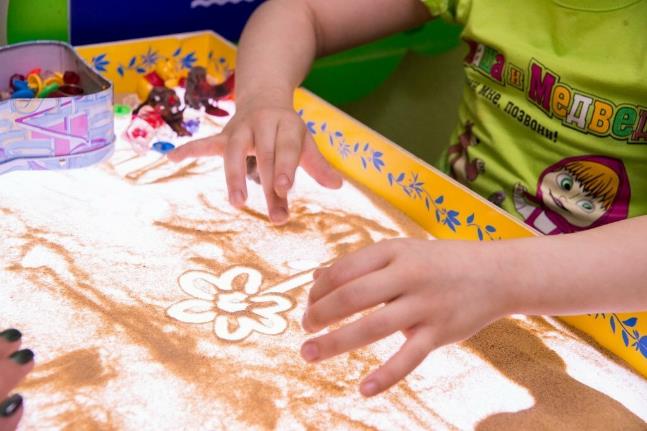            Автор: учитель-дефектолог Н.А.Губарева Вид проекта: познавательно-исследовательский (краткосрочный 2 недели: с 06 по 17 сентября) Участники проекта: дети старшей группы (5-6 лет) с задержкой психического развития, воспитатели. Образовательная область: «Познавательное развитие» Актуальность проблемы: Ознакомление дошкольников с явлениями природы (физическими явлениями и законами) занимает особое место в системе разнообразных знаний об окружающем, поскольку предмет ознакомления присутствует, регламентирует, оказывает свое влияние и непрерывно воздействует на развитие ребенка. Включая его в процесс практической, исследовательской деятельности для поиска причины мы создаем предпосылки формирования у него новых практических и умственных действий. Ведь в процессе детского исследования ребенок получает конкретные познавательные навыки: учится наблюдать, рассуждать, планировать работу, учится прогнозировать результат, экспериментировать, сравнивать, анализировать, делать выводы и обобщения, словом развивает познавательные способности. Работая с дошкольниками с задержкой психического развития (далее ЗПР), мы видим, что они имеют поверхностные представления о неживой природе, вследствие особенностей психического и речевого развития (диагностическое исследование на начало года в разделе «Развитие естественнонаучных представлений»). Особые трудности у детей с ЗПР вызывали вопросы, касающиеся неживой природы – о песке. Данное положение говорит о значимой роли в развитии у детей с ЗПР естественнонаучных представлений через экспериментирование с неживой природой. Кроме того, современная модернизация образовательной системы требует от педагогов внедрения новых, инновационных методов и технологий в работе с детьми в ДОУ. Учитывая вышесказанное, а также с целью получения наибольшей результативности в коррекционно-развивающей работе с детьми с ЗПР по развитию естественнонаучных представлений о неживой природе мы использовали проектную деятельность. Особенностью проекта «Все узнаем о песке» является соблюдение комплексного подхода в работе с детьми с ЗПР, подразумевающего взаимодействие всех сторон педагогического процесса: воспитателя, учителя-дефектолога. В структуре проекта ведущим видом деятельности наравне с игрой выделяется экспериментальная деятельность. Цель: развитие у детей интереса к познанию и личностному стремлению к практическому исследованию важнейшего составляющего среды обитания – песка, воспитывать бережное отношение к природным ресурсам; способствовать развитию мыслительной и коммуникативной деятельности. Проект «Все узнаем о песке» направлен на решение следующих задач: Образовательная область «Познавательное развитие»: расширение представлений у детей о неживой природе (о песке) посредством выполнения экспериментальной деятельности; Образовательная область «Речевое развитие»: развитие познавательно-исследовательской деятельности в процессе свободного общения со сверстниками и взрослыми; обогащение словарного запаса, развитие связной речи, коммуникативных навыков, грамматического строя речи; формирование интереса и потребности в чтении (восприятии) книг; Образовательная область «Социально-коммуникативное развитие»: развитие умения работать в малых группах; Образовательная область «Художественное эстетическое развитие»: приобщение детей к изобразительной деятельности, при использовании нетрадиционной техники изобразительного искусства (пескография). Коррекционно - развивающие задачи: развитие зрительного и слухового внимания, восприятия, памяти, образного и словесно-логического мышления, мелкой моторики рук, развитие эмоционально-волевой сферы (самооценка, волевые качества). В основе проекта лежат следующие принципы: 1. Принцип развивающего обучения, целью которого является развитие детей и обеспечивает единство воспитательных и развивающих целей и задач. 2. Деятельностный принцип, учитывающий ведущий вид деятельности в данном возрасте. 3. Принцип комплексного подхода, реализующий взаимодействие всех специалистов ДОУ для эффективности коррекционно-развивающего процесса. 4. Принцип индивидуально дифференцированного подхода предполагает учет индивидуально-типологических особенностей каждого ребенка, а также особенностей группы в целом. При реализации проекта «Все узнаем о песке» предполагалось получить следующие практические и показательные результаты: • Фото детских работ при использовании песка; • Фотовыставка по реализации экспериментальной деятельности с песком.   • Интегрированное занятие в рамках совместной деятельности учителя-дефектолога и воспитателя с детьми с ЗПР по реализации целей и задач данного проекта Этапы проекта: I этап проекта – организационно-подготовительный 1. Подбор программно-методического обеспечения. За основу была принята Примерная основная общеобразовательная программа «От рождения до школы». / Под ред. Н.Е. Вераксы, Т.С.Комаровой, М.А.Васильевой, 2014 г. В дополнение мы отобрали технологии: Тугушева Г.П., Чистякова А.Е. «Экспериментальная деятельность детей среднего и старшего дошкольного возраста», СПб: ДЕТСТВО-ПРЕСС, 2009 г.; В.Н.Журавлева «Проектная деятельность старших дошкольников», Волгоград, 2011 г.; С.Г.Шевченко «Подготовка к школе детей с ЗПР». 2. Пополнение и модернизация развивающей среды. Планируя экспериментальную деятельность с детьми с ЗПР, мною было принято решение по изменению и пополнению зоны для познавательно-исследовательской деятельности детей. Уголок по экспериментированию превратился в зону «Песочная страна», которую требуется значительно пополнить экспериментальным оборудованием: песочница ( с чистым, просеянным песком), воронки, лупы, сита, лопатки, лейки, формочки, весы, «коллекция» миниатюрных фигурок (дома, животные, растения, машины, естественные предметы – камни, ракушки, веточки.., сказочные герои, пластиковые буквы и цифры).  3. Предварительная работа с педагогами и детьми (см. таблицу № 1)                                       таблица №1  II этап проекта – основной 1. Корректировка планов. Были внесены дополнения в планы коррекционно-воспитательной работы (у воспитателя), коррекционноразвивающей работы (у учителя-дефектолога), а именно: включение развивающих игр и упражнений при использовании песка, для закрепления его свойств и функций. Учитывая специфику развития дошкольников с ЗПР, учитель-дефектолог планирует использование песка с целью коррекции высших психических функций и речи. 2. Собственно экспериментальная деятельность. Учитель-дефектолог вовлекает дошкольников в наблюдения за свойствами и составом песка, организовывает различные формы детской деятельности, которые развивают слуховое и зрительное восприятие, умение анализировать и обобщать собственные впечатления, их оценивать. В ходе экспериментальной деятельности с песком педагог создает проблемные ситуации, которые дети разрешают посредством проведения опытов «Состав песка», «Свойства песка», «Цветной песок» и, анализируя, делают вывод, умозаключение, самостоятельно овладевая представлением о песке и его функциях. Параллельно учитель-дефектолог решает коррекционные задачи посредством использования песка в индивидуальной, а также в подгрупповой работе с детьми с ЗПР: развитие сенсорных эталонов, закрепление ориентировки в пространстве и на плоскости, развитие тактильного восприятия, мыслительных операций (сравнение, умозаключение), количественных представлений, мелкой моторики рук. С целью развития выразительности жестов и эмоций, психомышечной тренировки с фиксацией внимания на дыхании учитель-дефектолог использует игры, упражнения. Планирование мероприятий на данном этапе представлено в таблице №2.                                                     таблица №2III этап проекта – заключительный Работа по обобщению и распространению опыта. На данном этапе коррекционно-воспитательная работа построена с целью закрепления представлений у детей о песке, посредством игровой, коммуникативной, продуктивной деятельности. Совместно с учителем-дефектологом в коррекционном процессе принимают участие и воспитатели. Наряду с детьми, учителем-дефектологом группы прослеживается взаимосвязь с педагогами ДОУ  по распространению опыта работы по развитию у дошкольников естественнонаучных представлений (о песке). Данная форма педагогической деятельности представлена в виде фотовыставки детских работ, презентации проекта на уровне дошкольного учреждения. Предполагаемые результаты1. Ребята узнают значение песка в жизни всех живых объектов природы и его свойства. 2. Дети будут отличать, и называть характерные признаки песка. 3. Дети научатся проводить простейшие опыты, исследования. 4. Ребята будут бережно относиться к природе, будут стремиться к правильному поведению по отношению к миру природы. 5. У ребят сформируется стремление к исследованию объектов природы, они будут учиться делать выводы, устанавливать причинно-следственные связи. 6. У воспитанников ДОУ значительно повысится уровень развития внимания, восприятия, памяти, мышления и речи. Риски 1. Низкий познавательный интерес детей.2. Низкая информированность. 3. Могут быть упущены отдельные направления проекта из-за большого объема материала. Предупреждение рисковРаспределить среди членов педагогического коллектива ответственных за выполнение отдельных направлений проекта, которые будут осуществлять организацию и контроль за реализацией плана действий проекта по своему направлению.          Художественная литература: 1. Баряева Л.Б., Гаврилушкина О.П. Игры-занятия с природным и рукотворным материалом. - СПб: Союз, 2005. 2. Баряева Л. Б., Кондратьева С.Ю. Игры-занятия с песком и водой: Пособие для педагогов и родителей. - СПб.: 2008. 3. Епанчинцева О.Ю. Роль песочной терапии в развитии эмоциональной сферы детей дошкольного возраста.- СПб, 2010. 4. Журавлева В.Н. «Проектная деятельность старших дошкольников», Волгоград, 2011 г. 5. Картушина М.Ю. Логоритмические занятия с детьми 5-6 лет. – М.: ТЦ Сфера, 2009. 6. Монтессори-материал: перевод с немецкого М. Буторина / ред. Е. Хилтунен. - Москва: Мастер, 1992. 7. Чистякова М.И. Психогимнастика / Под ред. М.И. Буянова. – М.: ВЛАДОС, 1995 г. 8. Тугушева Г.П., Чистякова А.Е. «Экспериментальная деятельность детей среднего и старшего дошкольного возраста», СПб: ДЕТСТВО-ПРЕСС, 2009 г.;№МероприятияОтветственные 1.Подбор и анализ литературы по данной темеУчитель-дефектолог2.Организация в группе зоны «Песочная страна»Учитель-дефектолог3.Консультация «Песочная терапия и развитие мелкой моторики рук детей старшего дошкольного возраста» памятка «Практические рекомендации по рисованию на песке фигур»Учитель-дефектолог, воспитатели№МероприятияОтветственные 1.Познавательно-исследовательская деятельность:1. опыт с лупой «Откуда берется песок»; «Из чего состоит песок»2. опыты «Легко ли сыплется песок», «Куда исчезла вода», «Лепим из песка», «Мокрый песок принимает нужную нам форму»Учитель- дефектолог2.Игровая деятельность: упражнения «Узоры на песке», «Песочный дождик», «необыкновенные следы», «Необычные фигуры».Учитель-дефектолог3.Чтение художественной литературы: чтение стихов и загадок о пескевоспитатели4.Коммуникативная деятельность: беседа «Все о песке»воспитатели